15.04.2021r. (czwartek) Dzień dobry kochani!!! Zapraszam Was dzisiaj do zabawy i pracy. PowodzeniaNa początek „Masaż na dobry humor” Żeby było nam wesoło – masujemy swoje czoło.
Raz i dwa, raz i dwa – każdy ładne czoło ma.
Potem oczy, pod oczami i pod nosem, pod wargami.
Język w górę raz i dwa – ładny język każdy ma.
Tu jest głowa, a tu uszy – trzeba swoje uszy ruszyć.
Raz i dwa, raz i dwa – dwoje uszu każdy ma.
Powiedz: mama, tata, lala, i zaśpiewaj: la-la-la-la.
Otwórz buzię, zamknij buzię, pokaż wszystkim oczy duże.
Pogłaszcz główkę ładną swoją i policzki, brodę, czoło.
Poszczyp lekko całą twarz i już dobry humor masz!Teraz wszystkie dzieci zapraszam do gimnastyki pt. „Aktywna zabawa ” https://www.youtube.com/watch?v=m2WsGrvCx_wPosprzątajcie z Zuzią śmieci. Policzcie ile ich pozbierała?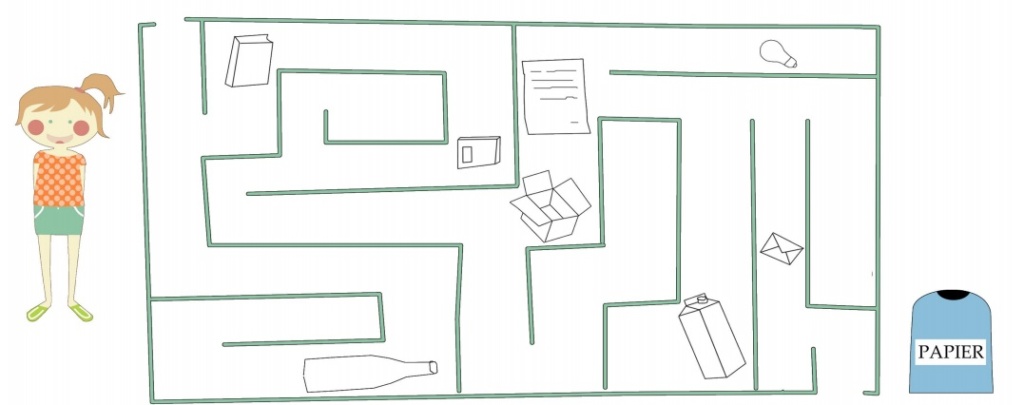 Dzieci 5-letnie liczą przedmioty i rysują odpowiednią ilość kropek w okienku, a dzieci 6-letnie wpisują w okienku odpowiednią cyfrę.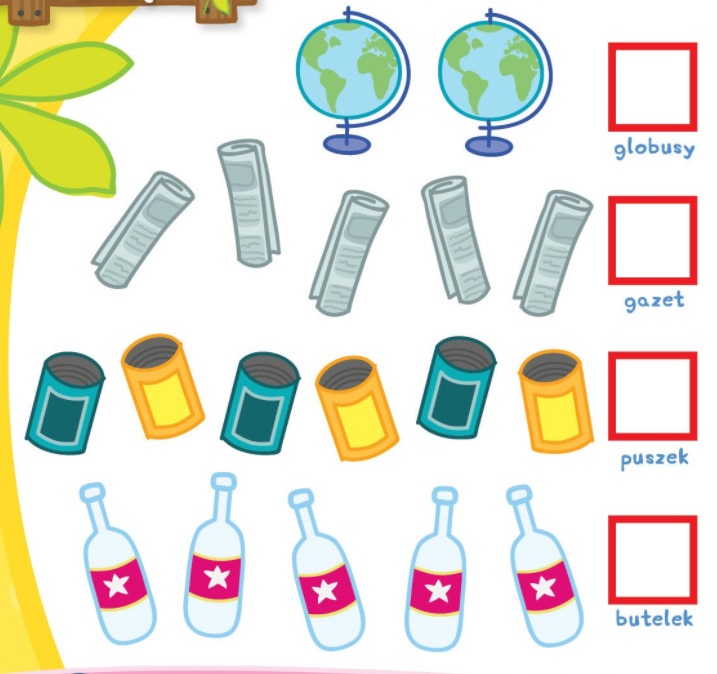 Obejrzyjcie historyjkę obrazkową i spróbujcie ją opowiedzieć.Dzieci przyszły do lasu.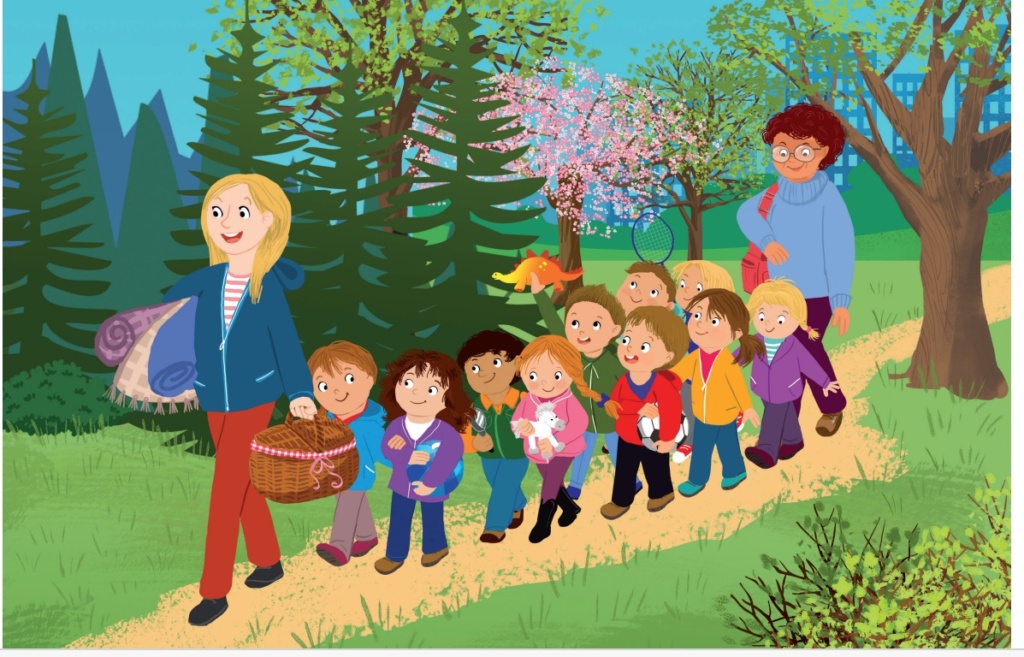 Zobaczyły zaśmiecony las.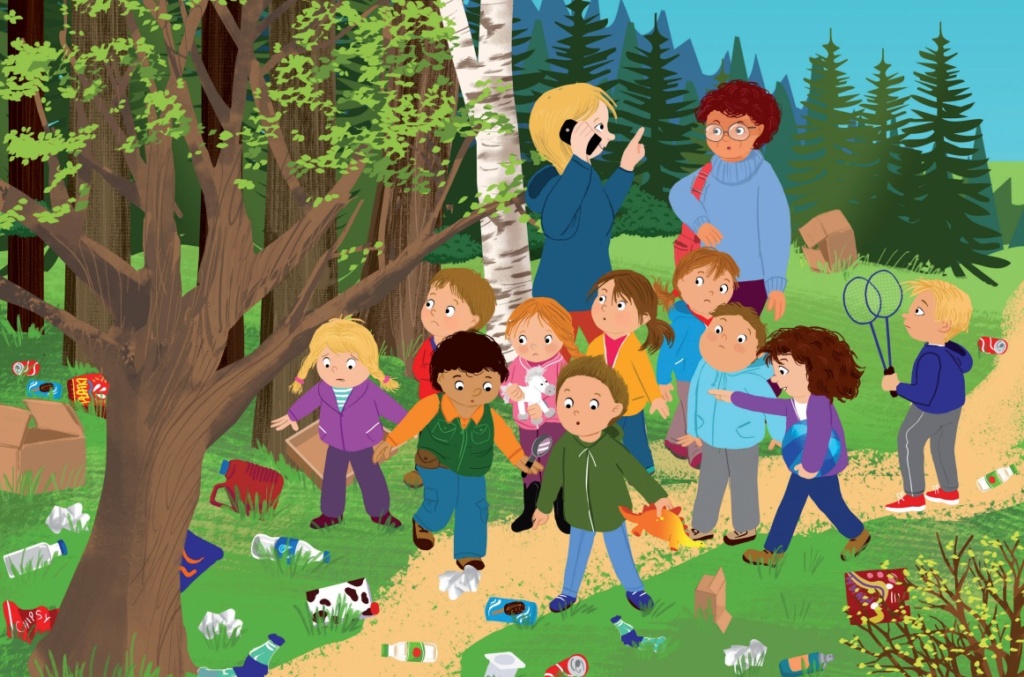 Dzieci posprzątały las.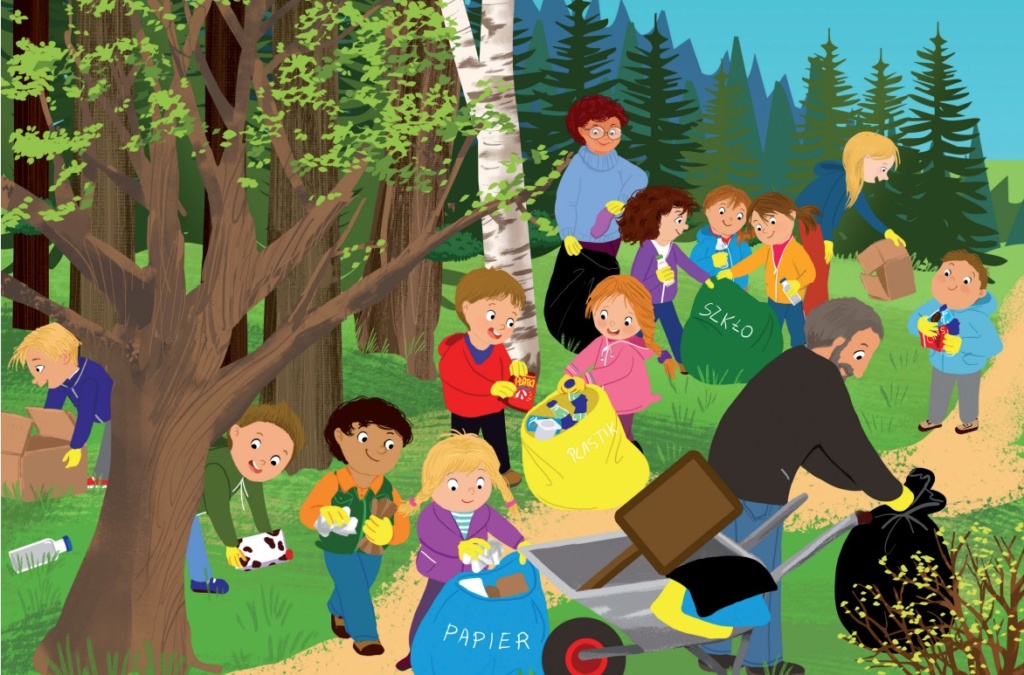 Bawiły się na czystej polanie.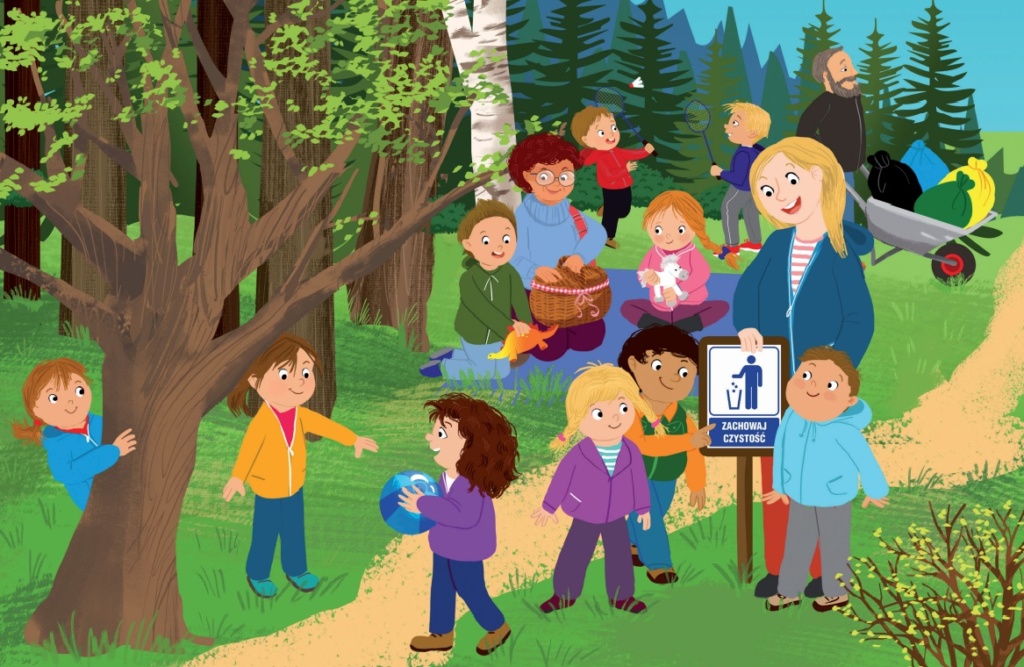 7. Odpowiadamy na pytania:- Gdzie wybrała się grupa przedszkolna?
- Co dzieci zamierzały robić na polanie?- Co zobaczyły na miejscu? - Na jaki pomysł wpadła nauczycielka?- Do kogo zadzwoniła? - Co się stało ze śmieciami? - Dlaczego przedszkolaki mają worki w różnych kolorach? - Dlaczego mają założone rękawiczki?- Jaki znak stanął na polanie?- Co zrobić, kiedy chcemy wyrzucić coś do kosza, a w pobliżu nie ma żadnego?8. Kolejnym zadaniem jest utrwalenie wiadomości „Rybek z Rybnika uczy nas segregacji” https://www.rybnik.eu/dla-mieszkancow/odpady-komunalne/segreguj-od-dziecka/9.  Zachęcam do gry pt. „Segregacji śmieci”. Link znajduje się poniżejhttps://learningapps.org/display?v=pj8xs1dwk17